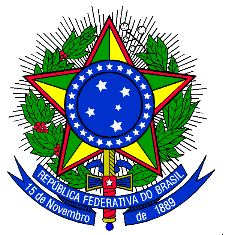 Ministério da EducaçãoUniversidade Federal da Integração Latino-AmericanaPRPPG – Pró-Reitoria de Pesquisa e Pós-GraduaçãoDepartamento de Pós-GraduaçãoEdital PRPPG nº 49/2024 – PROAP/CAPESANEXO VEste formulário é solicitado pela Seção de Convênios e faz parte da prestação de contas.Dados do Objeto da Descentralização do Crédito(max. 5000 caracteres para cada resposta)Execução do Objeto:Atividades Previstas:Meta Prevista:Atividades Executadas:Meta Executada:Dificuldades Encontradas na Execução da Descentralização:Medidas Adotadas para Sanar as Dificuldades de Modo a Assegurar o Cumprimento do Objeto:Comentários Adicionais:Nome do PPG: 